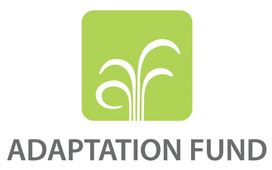 Projet : "Intégrer la gestion des inondations et de la sécheresse et de l’alerte précoce pour l’adaptation au changement climatique dans le bassin de la Volta"(Projet VFDM)ELABORATION DU PLAN D'ACTION POUR UNE PARTICIPATION ACCRUE DES FEMMES ET DES GROUPES VULNERABLES DANS LA GESTION INTÉGREE ET L’ALERTE AUX INONATIONS AUX NIVEAU LOCAL, NATIONAL ET REGIONAL DANS LE BASSIN DE LA VOLTATERMES DE REFERENCE DU CONSULTANTPartenaires d’exécution					Juillet 2022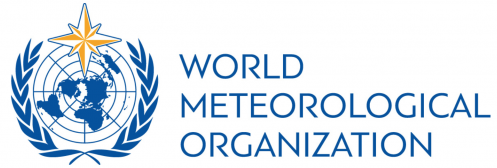 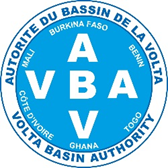 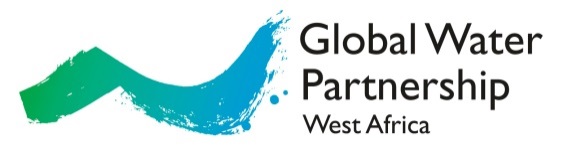 Contexte et justificationDans le cadre de la mise en œuvre du projet intitulé « Intégrer la gestion des inondations et de la sécheresse et de l'alerte rapide pour l'adaptation au changement climatique dans le bassin de la Volta (VFDM) », l'Organisation Météorologique Mondiale (OMM), l’Autorité du Bassin de la Volta (ABV) et le Partenariat Mondial de l’Eau en Afrique de l’Ouest (GWP-AO) ont organisé au cours du deuxième semestre de l’année 2021, huit (08) ateliers nationaux de formation sur l’intégration du genre dans le Système d'Alerte Précoce de bout en bout pour la prévision des crues (SAP-BEB-PC) et la Gestion Intégrée des Risques d’inondations (GIRI). Les participants aux ateliers nationaux sont des représentants des services hydro-météo, des décideurs politiques du niveau local, des agences de protection civile, des organisations communautaires et des organisations des femmes. L’objectif principal visé à travers ces ateliers nationaux de formation était de renforcer les capacités des acteurs du bassin de la Volta sur l’intégration du genre dans les processus de SAP-BEB-PC et de GIRI. Ces ateliers nationaux ont permis entres autres de construire au niveau des participant (e)s une compréhension harmonisée des concepts clés liés à l'alerte précoce, à la gestion des inondations et au genre ainsi qu’aux différentes étapes des processus de SAP-BEB-PC et de GIRI. Ils ont également permis aux participant(e)s d’échanger sur la problématique, l’historique, et les principaux jalons de l’intégration du genre dans le SAP-BEB-PC et la GIRI puis de s’approprier les approches, les outils et les méthodes d’intégration du genre dans les processus de planification, de programmation de budgétisation et de suivi-évaluation des processus de SAP-BEB-PC et de GIRI. Le projet prévoit de s’appuyer entre autres sur les résultats et acquis des ateliers nationaux de formation pour élaborer un plan d’action d’amélioration de la participation des femmes et des groupes vulnérables dans la gestion intégrée et l’alerte aux inondations aux niveaux local, national et régional dans le bassin de la Volta. A ce propos, le GWP-AO mobilise l’expertise d’un Consultant pour l’appuyer l’élaboration dudit plan d’actions. Les présents termes de référence donnent un aperçu des objectifs de la mission, les livrables attendus, le mandat du Consultant, le profil de l’Expert et la durée de la mission. Objectifs de la missionL’objectif principal de la mission est d’améliorer la participation des femmes et des groupes vulnérables dans la gestion intégrée et l’alerte aux inondations aux niveaux local, national et régional dans le bassin de la Volta. Les objectifs spécifiques de la mission en lien avec l’objectif principal sont les suivants :faire une analyse intégrée et croisée des résultats issus de l’organisation des huit (08) ateliers nationaux de formation sur l’intégration du genre dans le SAP-BEB-PC et la GIRI organisés dans les six (06) pays du bassin de la Volta en 2021 ; documenter le retour des participant(e)s sur l’utilisation et la valorisation, à différents niveaux dans le bassin de la Volta, des connaissances acquises ainsi que des supports mis à leur disposition lors des ateliers nationaux de formation sur l’intégration du genre dans le SAP-BEB-PC et la GIRI ;faire le point des avancées, des bonnes pratiques ainsi que des contraintes en matière de participation des femmes et des groupes vulnérables dans la gestion intégrée et l’alerte aux inondations aux niveaux local, national et régional dans le bassin de la Volta ;élaborer un plan d’action pour améliorer la participation des femmes et des groupes vulnérables dans la gestion intégrée et l’alerte aux inondations aux niveaux local, national et régional dans le bassin de la Volta ;proposer des orientations stratégiques et des recommandations pour la mise en œuvre du plan d’action dans le cadre du VFDM et d’autres initiatives en cours et/ ou projetées jugées pertinentes. Livrables attendus de la missionLes principaux livrables attendus de la mission sont les suivants :Livrable 1 : les versions provisoire et finale du rapport de démarrage intégrant la note méthodologique de conduite de la mission d’étude assortie d’un chronogramme d’exécution des tâches et les outils de collecte des données selon les cibles et à différents niveaux ; Livrable 2 : les versions provisoire et finale de la synthèse : (i) des résultats issus des 8 ateliers nationaux de formation de 2021 selon les centres d’intérêt de la mission d’étude ; (ii) du retour des participants sur l’utilisation et la valorisation, à différents niveaux dans le bassin de la Volta, des connaissances acquises ainsi que des supports mis à leur disposition lors des ateliers nationaux de formation ; (iii) des avancées, des bonnes pratiques et contraintes en matière de participation des femmes et des groupes vulnérables dans la gestion intégrée et l’alerte aux inondations aux niveaux local, national et régional dans le bassin de la Volta ; Livrable 3 : les versions provisoire et finale du plan d’actions pour améliorer la participation des femmes et des groupes vulnérables dans les processus de prévention et de gestion intégrée des risques d’inondation à différents niveaux dans le bassin de la Volta, assorti des orientations stratégiques et recommandations pour la mise en œuvre du plan d’action dans le cadre du VFDM et d’autres initiatives en cours et/ ou projetées jugées pertinentes. Mandat du Consultant Pour atteindre les objectifs cités ci-dessus, le Consultant a essentiellement pour mandat de : s’approprier du projet VFDM ainsi que de la documentation disponible sur son état d’exécution ainsi que les prochaines étapes dans les pays et au niveau régional dans le bassin de la Volta ;prendre connaissance et analyser le contenu des rapports des ateliers nationaux de formation sur l’intégration du genre dans le SAP-BEB-PC et la GIRI organisés dans les six (06) pays du bassin de la Volta en 2021 ;échanger à distance avec les partenaires d’exécution du Projet VFDM ainsi que les participant(e)s ayant pris part aux ateliers nationaux de formation ;produire et soumettre à l’appréciation du comandataire les versions provisoires des livrables escomptés de la mission ;produire et transmettre les versions définitives des livrables escomptés de la mission, en s’assurant de la prise en compte des commentaires, observations et amélioration, du commanditaire et des autres partenaires d’exécution du projet VFDM. Le Consultant travaillera sous la supervision de l’Assistant Technique chargé du projet VFDM au sein du GWP-AO. Profil du consultantLa présente mission sera conduite par un binôme d’Experts-formateurs : Un Chef de mission de niveau Bac+5 en sciences de l’eau ou de l’environnement, ayant une expérience de plus de dix (10) ans en gestion intégrée des ressources en eau et des risques des inondations. Il doit avoir une bonne connaissance du bassin de la Volta. Le consultant doit avoir également pris part au processus de renforcement des capacités des acteurs des bassins transfrontaliers en Afrique de l’Ouest dans la gestion de l’environnement et du Genre ;Un(e) Expert(e) associé(e) de niveau Bac + 5 en sciences sociales, du genre et développement ou tout autre domaine similaire et disposer d’au moins cinq (05) ans d’expériences dans la conduite de missions similaires dans les domaines de l’évaluation des besoins de groupes spécifiques assortie de l’élaboration de plans de renforcement de capacités.Durée de la missionLe Consultant dispose d’une durée de 36 Hommes – Jours (HJ) étalée sur la période calendaire de deux mois pour conduire la mission.Prise en charge du ConsultantLe GWP-AO prend en charge les honoraires et les frais de communication en lien avec la mission du Consultant.Documents ou liens utiles 